ПРОЕКТ                                  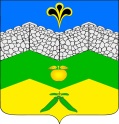                                                       СОВЕТ                   АДАГУМСКОГО СЕЛЬСКОГО ПОСЕЛЕНИЯКРЫМСКОГО РАЙОНА                                       Р Е Ш Е Н И Е от  00.00. 2020 года                                                                                   № 000                                                                 хутор АдагумО внесении изменений в решение Совета Адагумского сельского поселения Крымского района от 26 марта 2020 года № 30                                  «Об утверждении Положения о муниципальной службе в администрации Адагумского  сельского поселения Крымского района»В соответствии с Федеральным законом от 2 марта 2007 года № 25-ФЗ «О муниципальной службе в Российской Федерации», законом Краснодарского края от 8 июня 2007 года №1244-КЗ «О муниципальной службе в Краснодарском крае», руководствуясь надзорным актом Крымской межрайонной прокуратуры от 25 мая 2020 года № 7-02-2020/1776, в целях актуализации регламентированного порядка прохождения муниципальной службы в администрации Адагумского сельского поселении Крымского района в соответствии с требованиями действующего законодательства, регулирующего порядок и особенности прохождения муниципальной службы, Совет Адагумского сельского поселения Крымского района,                р е ш и л:1. Внести в решение Совета Адагумского сельского поселения Крымского района от 26 марта 2020 года № 30 «Об утверждении Положения о муниципальной службе в администрации Адагумского сельского поселения Крымского района» (далее – Решение) следующие изменения:1) Преамбулу Положения о муниципальной службе  в администрации Адагумского  сельского поселения Крымского района (далее - Положения) изложить в следующей редакции:«1. Настоящее Положение разработано в соответствии с Федеральным законом от 2 марта 2007 года №25-ФЗ «О муниципальной службе в Российской Федерации», Законом Краснодарского края от 8 июня 2007 года  №1244-КЗ «О муниципальной службе в Краснодарском крае» и устанавливает правовые основы, условия и порядок прохождения муниципальной службы, определяет правовое положение (статус) муниципальных служащих в администрации Адагумского сельского поселении Крымского района.2. Предметом регулирования настоящего Положения являются отношения, связанные с поступлением на муниципальную службу граждан Российской Федерации, а также граждан иностранных государств - участников международных договоров Российской Федерации, в соответствии с которыми иностранные граждане имеют право находиться на муниципальной службе, прохождением и прекращением муниципальной службы, а также с определением правового положения (статуса) муниципальных служащих.Настоящим Положением не определяется статус депутатов, членов выборных органов местного самоуправления, выборных должностных лиц местного самоуправления, членов избирательных комиссий муниципальных образований, действующих на постоянной основе и являющихся юридическими лицами (далее - избирательные комиссии муниципальных образований), с правом решающего голоса, поскольку указанные лица (далее - лица, замещающие муниципальные должности) не являются муниципальными служащими».2) часть 1 статьи 2 Положения изложить в следующей редакции:«1. Правовые основы муниципальной службы в администрации Адагумского сельского поселении Крымского района, составляют Конституция Российской Федерации, Федеральный закон от 2 марта 2007 года № 25-ФЗ «О муниципальной службе в Российской Федерации» и другие федеральные законы, иные нормативные правовые акты Российской Федерации, закон Краснодарского края от 8 июня 2007 года  № 1244-КЗ «О муниципальной службе в Краснодарском крае» и иные законы и нормативные правовые акты субъектов Российской Федерации (далее - законодательство о муниципальной службе), устав Адагумского сельского поселения Крымского района, решения, принятые на сходах граждан, и иные муниципальные правовые акты».3)  часть 1 статьи 12 пункт 2 Положения изложить в следующей редакции:«2) участвовать в управлении коммерческой или некоммерческой организацией, за исключением следующих случаев:а) участие на безвозмездной основе в управлении политической партией, органом профессионального союза, в том числе выборным органом первичной профсоюзной организации, созданной в органе местного самоуправления, аппарате избирательной комиссии муниципального образования, участие в съезде (конференции) или общем собрании иной общественной организации, жилищного, жилищно-строительного, гаражного кооперативов, товарищества собственников недвижимости;б) участие на безвозмездной основе в управлении некоммерческой организацией (кроме участия в управлении политической партией, органом профессионального союза, в том числе выборным органом первичной профсоюзной организации, созданной в органе местного самоуправления, аппарате избирательной комиссии муниципального образования, участия в съезде (конференции) или общем собрании иной общественной организации, жилищного, жилищно-строительного, гаражного кооперативов, товарищества собственников недвижимости) с разрешения представителя нанимателя (работодателя), которое получено в порядке, установленном законом Краснодарского края;в) представление на безвозмездной основе интересов муниципального образования в совете муниципальных образований Краснодарского края, иных объединениях муниципальных образований, а также в их органах управления;г) представление на безвозмездной основе интересов муниципального образования в органах управления и ревизионной комиссии организации, учредителем (акционером, участником) которой является муниципальное образование, в соответствии с муниципальными правовыми актами, определяющими порядок осуществления от имени муниципального образования полномочий учредителя организации либо порядок управления находящимися в муниципальной собственности акциями (долями в уставном капитале);д) иные случаи, предусмотренные федеральными законами».4) подпункт 6 пункта 3 статьи 13 главы 4 Положения изложить в следующей редакции:«6) документ, подтверждающий регистрацию в системе индивидуального (персонифицированного) учета, за исключением случаев, когда трудовой договор (контракт) заключается впервые;».5)  дополнить главу 4 Положения статьей 13.1 следующего содержания:«13.1 Осуществление профессиональной служебной деятельности муниципальных служащих в дистанционном формате1. В случае катастрофы природного или техногенного характера, производственной аварии, несчастного случая на производстве, пожара, наводнения, голода, землетрясения, эпидемии или эпизоотии и в любых исключительных случаях, ставящих под угрозу жизнь или нормальные жизненные условия всего населения или его части, профессиональная служебная деятельность муниципального служащего может осуществляться в дистанционном формате.2. Порядок осуществления профессиональной служебной деятельности муниципальных служащих в дистанционном формате утверждается муниципальным правовым актом представителя нанимателя (работодателя).3. В период осуществления профессиональной служебной деятельности в дистанционном формате на муниципального служащего в полном объеме распространяется законодательство о муниципальной службе, включая вопросы оплаты труда, предоставления гарантий и компенсаций.4. После прекращения действия обстоятельств непреодолимой силы профессиональная служебная деятельность муниципального служащего осуществляется в ранее установленном порядке в соответствии с законодательством о муниципальной службе».	6) Пункт 5 статьи 24.1 главы 7 Положения  дополнить пунктом 5.1.:«5.1. Сведения о применении к муниципальному служащему взыскания в виде увольнения в связи с утратой доверия включаются органом местного самоуправления, в котором муниципальный служащий проходил муниципальную службу, в реестр лиц, уволенных в связи с утратой доверия, предусмотренный статьей 15 Федерального закона от 25 декабря 2008 года № 273-ФЗ «О противодействии коррупции».» 2. Решение вступает в силу со дня официального обнародования.Глава Адагумского сельского поселения     Крымского района                                                                         А.В. Грицюта